Положение о V Международном конкурсе методических, дидактических и авторских разработок«Педагогический форум»Утверждаю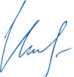 Маврин И.Е.______________Организатором выступает Национальный Образовательный Портал «Педагоги России» (Свидетельство о регистрации средства массовой информации ЭЛ №ФС77 – 70351 от 13.07.2017, выдано Федеральной службой по надзору в сфере связи, информационных технологий  и массовых коммуникаций).Сроки проведения конкурса:Конкурс проводится с  22  ноября по 22 декабря 2021 года. Участники конкурса: педагогические работники любых образовательных учреждений РФ, стран СНГ (средних общеобразовательных учреждений, дошкольных образовательных учреждений, учреждений начального, среднего, высшего профессионального образования, прочие)Предмет и содержание конкурса:На конкурс принимаются методические, дидактические, авторские  разработки. Тематика конкурсных работ не ограничивается. Конкурсный материал должен быть авторским, т.е. разработанным непосредственно участником конкурса.Количество участников от одного образовательного учреждения не ограничено.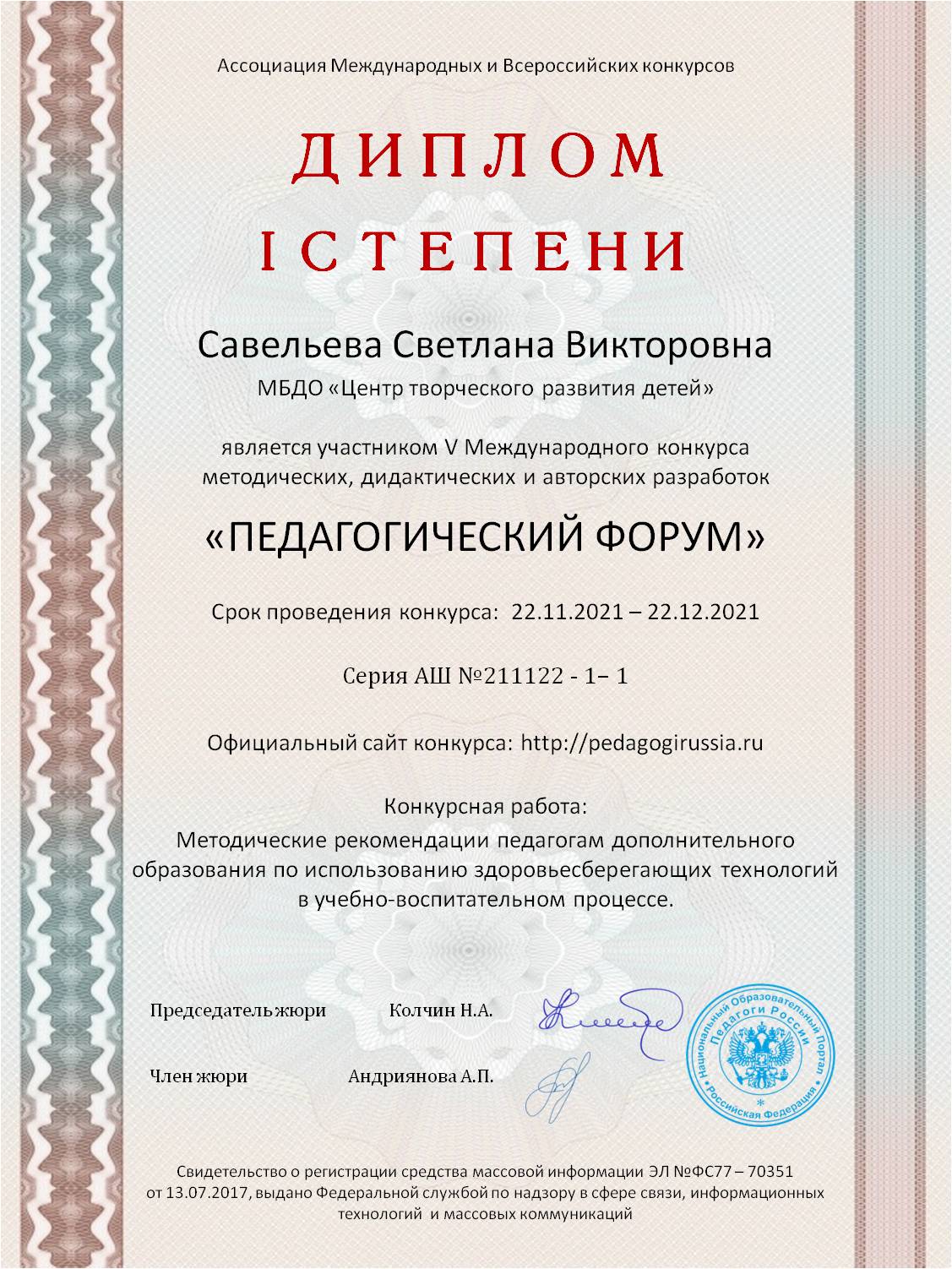 Материалы могут быть выполнены в  соавторстве,  при этом и автор, и каждый из соавторов, должны оплатить оргвзнос. Наградные документы при этом получает каждый из авторов работы.Награждение По итогам конкурса жюри определяются победители и призёры, все участники получают дипломы 1,2 или 3 степени. Квота на число призовых мест не устанавливается.Все дипломы имеют серию и номер и могут использоваться для аттестацииРассылка дипломов осуществляется в электронном виде на адрес электронной почты, указанный в заявке на участие в конкурсе, в течение 1-2 рабочих дней после получения вашей работы.Для участия в конкурсе необходимо направить:Заявку на участие в конкурсе.Материалы конкурсаКопию квитанции об оплате на сумму 200 рублей (участник производит оплату безналичным перечислением в российских рублях. Оплата может быть произведена со счета организации, либо самим участником через любое отделение Сбербанка России или любой коммерческий банк).Материалы принимаются  в электронном варианте по электронной почте с пометкой «На конкурс». Заявка  участника направляется в электронном виде вместе с материалами и копией квитанции об оплате организационного взноса по электронной почте ped.rossii@yandex.ruКонтактная информация:Национальный Образовательный Портал «Педагоги России»E-mail: ped.rossii@yandex.ruСайт: http://pedagogirussia.ruПлатежные реквизиты для оплаты организационного взноса:Получатель платежа: ИП Маврин Иван ЕвгеньевичИНН/ КПП 595701257861Расчетный счет № 4080 2810 3073 5097 5667Банк: филиал Приволжский ПАО Банк «ФК Открытие»  БИК: 042282881Корреспондентский счет: 3010 1810 3000 0000 0881 в РКЦ СОВЕТСКИЙ г.Нижний Новгород Назначение платежа: Материалы конкурсаОплату необходимо производить на счет организацииКак произвести оплату через сбербанк онлайн на счет:Вводите номер счета получателя  4080 2810 3073 5097 5667Нажимаете перевод организацииВводите ИНН 595701257861Вводите БИК 042282881 Вводите ФИО и сумму платежаТакже оплату можно произвести на карту банка «ФК Открытие»  2200 2901 0206 5126 или  на карту Сбербанка 4276 4900 1859 6249                   Положение о V Международном конкурсе методических, дидактических и авторских разработок«Педагогический форум»                   Положение о V Международном конкурсе методических, дидактических и авторских разработок«Педагогический форум»Фамилия, имя, отчество (полностью)Краткое наименование Вашей организации, город (населенный пункт)Наименование конкурсной работыЭлектронный адрес для отправки дипломаТелефон мобильныйКвитанция

Кассир